Российская Федерация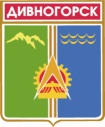 Администрация города ДивногорскаКрасноярского краяП О СТ А Н О В Л Е Н И Е06.06.2019		                         г. Дивногорск	                                               № 71пО внесении изменений в постановление администрации города Дивногорска от 27.05.2016 № 61п «Об организации трудового отряда Главы города Дивногорска» (в ред. от 03.03.2017 №41п, от 16.06.2017№112п, от 08.06.2018 №89п, от 04.06.2019 № 66п)В целях развития молодежной политики, стимулирования социальной активности подростков и молодежи, руководствуясь статьями 43, 53 Устава города Дивногорска, ПОСТАНОВЛЯЮ:1. Внести в приложение № 2 к постановлению администрации города Дивногорска от 27.05.2016 № 61п «Об организации трудового отряда Главы города Дивногорска» следующие изменения:в пункте 2.5. цифры «192» заменить цифрами «195», слова «(сто девяносто два) рубля» заменить словами «(сто девяносто пять) рублей». 2.	Настоящее постановление подлежит опубликованию в средствах массовой информации, размещению на официальном сайте администрации города в информационно-телекоммуникационной сети «Интернет».3. Настоящее постановление вступает в силу со дня его официального опубликования и распространяет свое действие на правоотношения, возникшие с 14 июня 2019 года.4.	Контроль за исполнением настоящего постановления оставляю за собой.Глава города                                                                                                Е.Е. Оль